FORMULARZ ZGŁASZANIA UWAG DO PROJEKTUPROGRAMU OCHRONY ŚRODOWISKA DLA MIASTA I GMINY NIEMCZA 
NA LATA 2022-2026 Z PERSPEKTYWĄ DO ROKU 2030.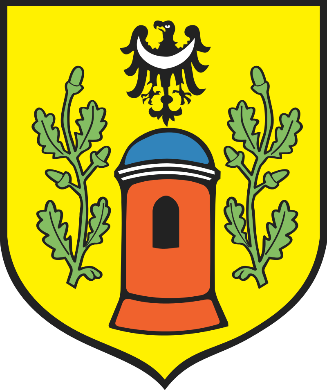 KLAUZULA INFORMACYJNA O PRZETWARZANIU DANYCH OSOBOWYCHAdministrator wyznaczył Inspektora Ochrony Danych Osobowych – Pana Tomasza Więckowskiego do zadań którego należy realizacja czynności wynikających z art. 39 Rozporządzenia Parlamentu Europejskiego i Rady (UE) 2016/679 z dnia 27 kwietnia 2016r. w sprawie ochrony osób fizycznych w związku z przetwarzaniem danych osobowych i w sprawie swobodnego przepływu takich danych oraz uchylenia dyrektywy 95/46/WE (ogólne rozporządzenie o ochronie danych osobowych) – zwanego dalej RODO (Dz. Urz. UE L 119 z 27.04.2016, s.1) oraz innych przepisów prawa obowiązujących w tym zakresie.Dane kontaktowe Inspektora Ochrony Danych:za pomocą adresu poczty e-mail: iod2@synergiaconsulting.pllub za pomocą numeru telefonu (+48) 693-337-954lub pisemnie na adres siedziby Administratora: Urząd Miasta i Gminy Niemcza, ul.  Rynek 10, 58-230 Niemczakontakt dla osób niesłyszących https://tlumacz.migam.org/synergia-jacek-krzy%C5%BCaniakSzanowni Państwo!Zakończył się zasadniczy etap prac związanych z opracowaniem Programu Ochrony Środowiska dla Miasta i Gminy Niemcza na lata 2022-2026 z perspektywą do roku 2030.Zwracamy się do Państwa z prośbą o przedstawienie opinii oraz ewentualnych sugestii zmian w ramach prezentowanego ww. projektu dokumentu - poprzez wypełnienie i odesłanie formularza. Gromadzenie uwag potrwa do 29 sierpnia 2022 r. Po zakończeniu procesu i analizie przedstawionych uwag opracowana zostanie finalna wersja dokumentu.Lp.Część dokumentu, 
do którego odnosi się uwaga (ze wskazaniem konkretnego fragmentu dokumentu – nr celu, działania, strony itp.)Treść uwagi (opinia, propozycja zmiany, wykreślenia lub uzupełnienia)Uzasadnienie uwagi12Informacja o osobie zgłaszającejInformacja o osobie zgłaszającejImię i nazwiskoReprezentowana organizacja / instytucja 
(jeśli dotyczy)Dane kontaktowe (w przypadku konieczności doprecyzowania uwagi, podanie dobrowolne)